Eric Burnley, PGADirector of Instruction – Kimberton Golf ClubLesson Pricing & Packages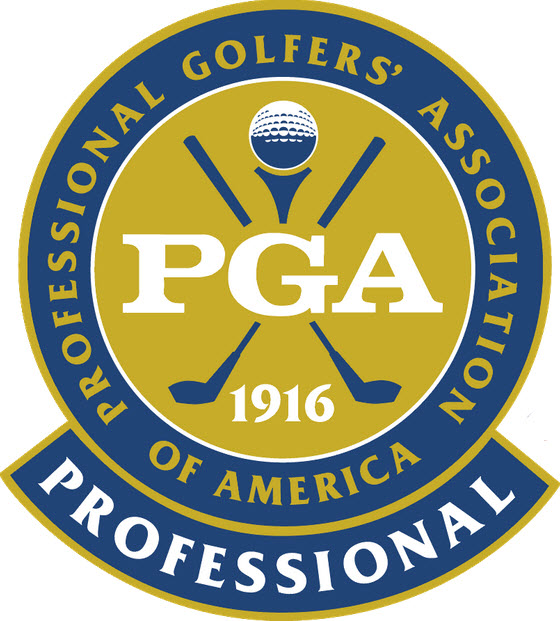 One – Hour Lesson                     Individual                                         $65                     3 Pack/ Individual                            $160`                     Pair /2 people                                  $80                     Group/ 3 or more                           $100                     Junior (18 & Under)                        $501/2 Hour Lesson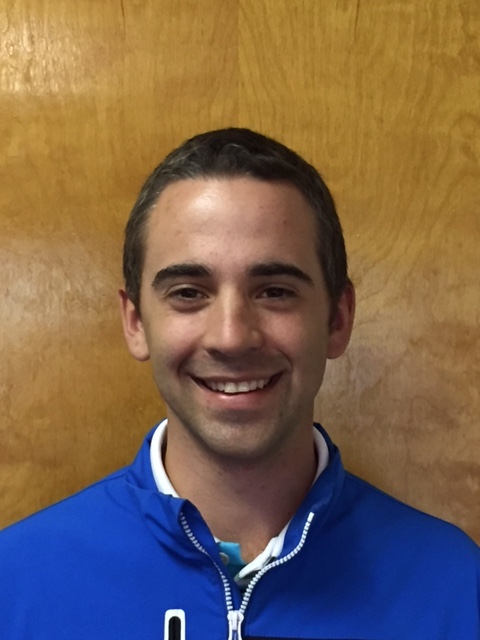                       Individual                                         $35                      3 Pack Individual                            $80                      Pair/ 2 People                                 $40                      Group/ 3 or more                           $50                      Junior (18 & Under)                       $30All lessons are tailored to each individual studentFor large clinic and group events please contact Eric for scheduling & Pricing